evento REALIZZATO CON IL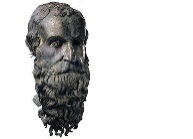 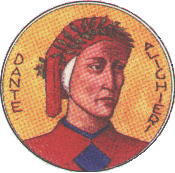 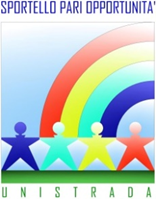 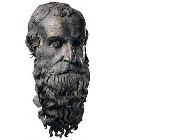 PATROCINIO 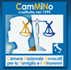 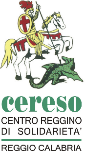 MODULO ISCRIZIONELA FAMIGLIA: UNA RISORSA PER LO SVILUPPO DELLA SOCIETÀ’CONTEMPORANEAIl sottoscritto:Cognome: _____________________ Nome: ___________________________ Data di nascita __/__/____        Codice fiscale ______________________________ Residente a: _________________________ Città: _________________________ Via/Piazza: ______________________________ N° _____  CAP: ______Cell.__________________ E-Mail: _____________________________ Occupazione ___________________________________ Se studente indicare il numero di matricola ________________________________CHIEDEDi iscriversi a:Ciclo Completo Seminari     □                           Convegno Iniziale e Finale   □Modulo “La Famiglia”         □                           Modulo “I Genitori”              □     Modulo “I Figli”                    □                           Modulo “I Nonni”                  □     Richiesta crediti formativi per:  □ Studenti Università per Stranieri “Dante Alighieri”□ Ordine Avvocati □ Solo Attestato partecipazione Il modulo, compilato e firmato, va inviato per fax all’ufficio Sportello Pari Opportunità allo 0965-3696401 o per posta ordinaria: Università per Stranieri “Dante Alighieri”, Via del Torrione, 95 - 89125 Reggio Calabria (RC) o via e-mail all’indirizzo pariopportunita@unistrada.it  - entro e non oltre il 9 Marzo 2015.Per maggiori informazioni pregasi di contattare la Direzione organizzativa al 0965/3696604 ref. Dr.ssa Elisa LaganàSi informa, ai sensi del D.Lgs. 196/03, che i dati personali da Lei forniti mediante compilazione del presente modulo saranno raccolti e trattati in modo da garantirne la riservatezza e la sicurezza e solo ai fini del corretto rilascio dell’attestato con crediti formativi.Firma per accettazione____________________________                        Data_____________________UNIVERSITA’ PER STRANIERI DANTE ALIGHIERII